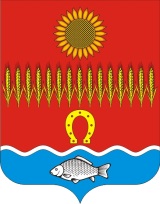 АДМИНИСТРАЦИЯ  СОВЕТИНСКОГО СЕЛЬСКОГО ПОСЕЛЕНИЯ                                                      Неклиновский район Ростовская область                                                   ПОСТАНОВЛЕНИЕ                                                          сл. Советка       06.03 . 2019.                	                                   № 17Руководствуясь постановлением Правительства Ростовской области от 11.03.2012 № 172 «Об утверждении Положения о согласовании органам исполнительной власти Ростовской области и государственным учреждениям Ростовской области сделок по предоставлению в аренду и передаче в безвозмездное пользование принадлежащего им на праве оперативного управления государственного имущества Ростовской области», ст. 30 Устава муниципального образования «Советинское сельское поселение», решением Собрания депутатов Советинского сельского поселения  от 16.05.2016г. № 149 «О принятии  Положения «О порядке  управления и распоряжения муниципальным имуществом муниципального образования «Советинское сельское поселение» Администрация Советинского сельского поселения                                  п о с т а н о в л я е т:Внести следующие  изменения в постановление № 37 от 30.12.2016г. «Об утверждении Положения о согласовании по предоставлению в аренду и передаче в безвозмездное пользование принадлежащего им на праве оперативного управления муниципального имущества муниципального образования «Советинское сельское поселение» в соответствии с действующим законодательством:в п.2.4 положения, слова «Рассмотрение заявления и документов осуществляется в течение 15 календарных дней с даты их поступления. » заменить на слова «Рассмотрение заявления и документов осуществляется в течение 10 календарных дней с даты их поступления. ».п.2.6 положения дополнить словами « в течение 3 календарных дней с даты  подготовки указанного заключения.».в п.3.4 положения, слова «Рассмотрение заявление и документов осуществляется в течение 15 календарных дней с даты их поступления» заменить на слова «Рассмотрение заявления и документов осуществляется в течение 10 календарных дней с даты их поступления.».п.3.6 и  3.7 положения дополнить словами «в течение 3 календарных дней с даты подготовки указанного заключения.».Постановление вступает в силу со дня его официального опубликования (обнародования).Контроль за выполнением данного постановления оставляю за собой.И.о.Главы Администрации Советинского сельского            поселения	А.В.БорисенкоПостановление  вносит специалист по земельным и имущественным вопросамО внесении изменений в  постановление № 37 от 30.12.2016г. «Об утверждении Положения о согласовании сделок по предоставлению в аренду и передаче в безвозмездное пользование  принадлежащего им на праве оперативного управления муниципального имущества муниципального образования «Советинское сельское поселение»